Lösungen Wochenplan 4 SprachbuchS. 62 Nr. 2 Sporttaschen	Leuchtturm	Obstsorte	WeltallBadezimmertür		Herbsttag	Holztisch	ZeltplatzS. 62 Nr. 3annehmen, annähen, annähernabbrennen, abbrechen, abbeißenzerreißen, zerrupfen, zerreibenverraten, verreisen, verrechnenaussuchen, aussehen, aussägenauffallen, auffordern, auffangenS. 62 Nr. 4 Einige Beispiele:Ich kann sehr Bälle auffangen. 	Du kannst von meinem Brot abbeißen.Wir sollen uns ein Spiel aussuchen. Ihr sollt gut aussehen. Er will es mir nicht verraten. 	Sie will das Kissen zerrupfen.Ich darf den Käse zerreiben.		Sie dürfen die Knöpfe annähen.S. 62 Nr. 5Schifffahrt, Brennnessel, Geschirrreiniger, Kunststoffflasche, Kennnummer, Sauerstoffflasche…Strohhalm, Turnnummer, Herbstton, Hosennaht, Glasskulptur, Sessellehne, Kleingelddose, Fahrraddynamo, Gartennelken, Bahnnetz….S. 133 Nr. 2 – Eine VarianteEin Planet ist ein Himmelskörper. Er sieht wie eine Kugel aus und bewegt sich auf einer Umlaufbahn um die Sonne. Im Gegensatz zu den Sternen leuchten die Planeten nicht selbst. Sie sind am Himmel sichtbar, weil sie das Licht der Sonne widerspiegeln. Fünf Planeten kann man manchmal am Himmel mit bloßem Auge erkennen: Venus, Jupiter, Mars, Saturn und Merkur. Die vier inneren Planeten Merkur, Venus, Erde und Mars haben Körper aus Gestein. Die vier äußeren Planeten Jupiter, Saturn, Uranus und Neptun sind gigantische Kugeln aus Gas.S. 63 Nr. 1verbeugen, verstehen, vergeben, verfahren, 		    verwerfen, verbreiten, verschimmelnvorbeugen, vorstehen, vorgeben, vorfahren, vordrängeln, vorwerfen, verbieten, vertragen	  vortragen 	 S. 63 Nr. 2 - BeispieleDie Bauern verbeugen sich vor dem König. Ich konnte die Aufgabe leicht verstehen. Kannst du mir vergeben? Er hat sich verfahren. Diesen Plan verwerfen wir. Lass uns die gute Laune verbreiten. Der Käse verschimmelt im Kühlschrank. Papa verbietet mir das. Wir werden uns wieder vertragen.Bei dieser Übung muss ich den Körper vorbeugen. Das Bein sollte dabei nicht soweit vorstehen. Ich gebe dir diese Übung vor. Du kannst den Wagen schon vorfahren. Hey! Nicht vordrängeln! Du kannst mir das nicht vorwerfen. Ich werde heute ein Referat vortragen.   S. 63 Nr. 3 verraten, verlassen, Verrat, Verlust, vorreiten, vorlassen, Vorrat, Vorort.S. 63 Nr. 4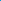 Adjektive mit ig: lustig – lust ig , witzig – witz ig , eisig – eis ig . windig – wind ig , lockig – lock ig , neugierig – neugier ig , nebelig – nebel ig , gruselig – grusel ig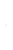 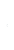 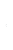 Adjektive mit lich: natürlich – natür lich , sportlich – sport lich , glücklich – glück lich , feierlich – feier lich , schädlich – schäd lich , gefährlich – gefähr lich, tödlich – töd lich.S. 63 Nr. 5 - BeispieleIch mag deine natürliche Art. Der sportliche Typ heißt Tom. Diesen witzigen Moment werde ich nie vergessen. Waldi, der glückliche Hund, liebt Schokoladeneis. Das eisige Eis klebt auf seiner Zunge. Letzte Woche hatten wir windiges Wetter. Meine lockigen Haare wehten im Wind. Heute hatten wir feierliche Kleidung an. Zu viel fern schauen ist eine schädliche und gefährliche Beschäftigung. S. 63 Nr. 6sonnig, glasig, eifrig, hungriggemütlich, gelblich, beruflich, ärgerlichS. 138 Nr. 1Nomen: Umlaufbahn, Durchmesser, Entfernung, Lichtjahre, Weltall, AtmosphäreAdjektive: heiß, hell, riesig, gigantischVerben: messen, leuchten, aussehenS. 138 Nr. 2Nomen: Um-lauf-bahn, Durch-mes-ser, Ent-fer-nung, Licht-jah-re, Welt-all, At-mo-sphä-re Adjektive: heiß, hell, rie-sig, gi-gan-tisch Verben: mes-sen, leuch-ten, aus-se-henS. 138 Nr. 3Planeten haben eine Umlaufbahn. Den Durchmesser der Erde können Wissenschaftler messen. Die Entfernung zur Sonne ist gigantisch, trotzdem können wir sie hell leuchten sehen. Im Weltall misst man Entfernungen mit Lichtjahren. Die Sonne ist riesig und heiß. Die Atmosphäre ist die Lufthülle der Erde. 